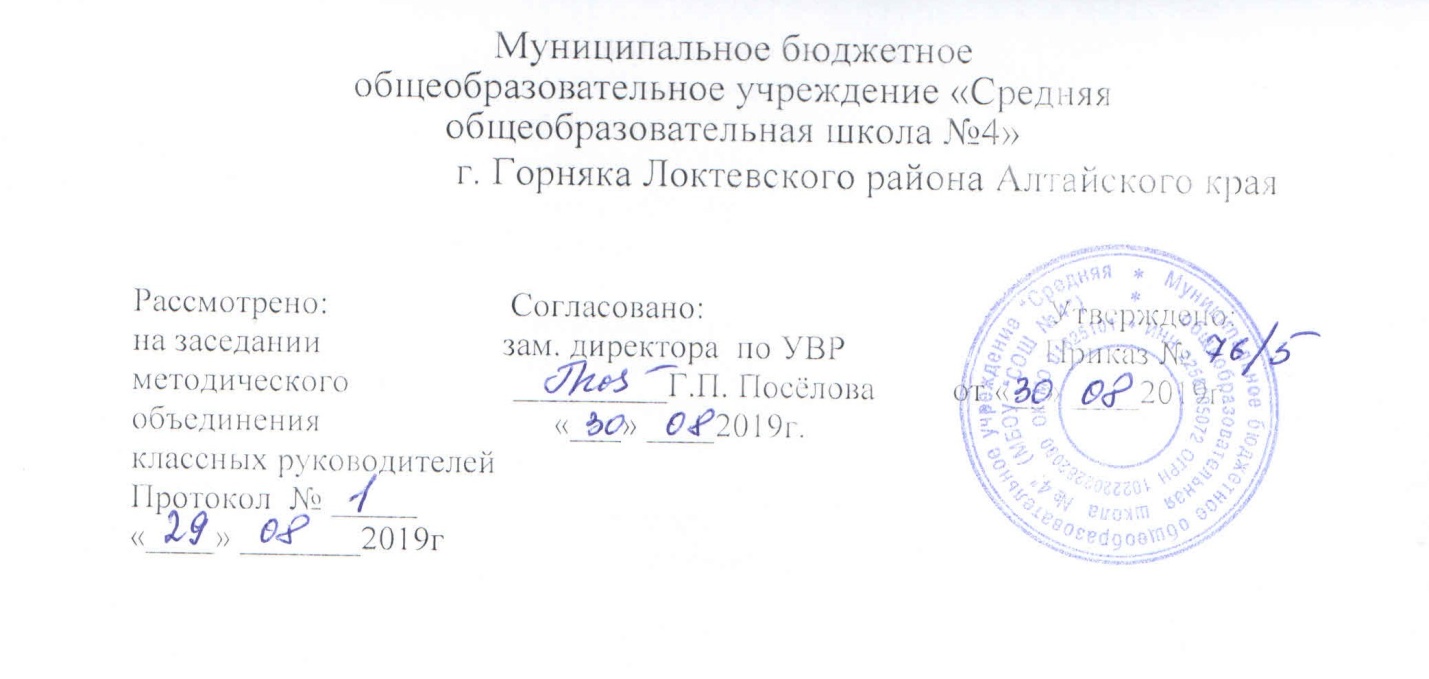                       Рабочая программа                                             внеурочной деятельности                                   кружка «Практическое обществознание»,                                                              9 класс                                                      на 2019-2020 учебный годСоставитель: Шрамко Ирина Николаевна, учитель истории и обществознания высшей квалификационной категории	                                               г. Горняк,     2019 годI.Пояснительная запискаРабочая  программа по внеурочной деятельности  составлена в соответствии с  требованиями к результатам освоения основной образовательной программы основного общего образования на основании: -ФЗ № 273 от 29.12. 2012 года «Об образовании в Российской Федерации»; -федерального государственного образовательного стандарта  основного общего образования;  - Санитарно-эпидемиологических правил и нормативов СанПиН 2.4.2.2821-10 "Санитарно-эпидемиологические требования к условиям и организации обучения в общеобразовательных организациях". С изменениями и дополнениями от: 29 июня 2011 г., 25 декабря 2013 г., 24 ноября 2015 г.- положения об организации внеурочной деятельности  МБОУ «СОШ №4».      Рабочая программа составлена на основании спецификации контрольно -измерительных материалов для проведения в 2020 году основного государственного экзамена по обществознанию и соответствует кодификатору элементов содержания и требований к уровню подготовки обучающихся для проведения основного государственного экзамена по обществознанию.Рабочая программа внеурочной деятельности «Практическое обществознание» составлена самостоятельно. Цель программы:  формирование всесторонне образованной личности, умеющей ставить цели, организовывать свою деятельность, оценивать результаты своего труда, применять обществоведческие знания в жизни.Для реализации поставленной цели необходимо решить следующие задачи:• развитие личности в ответственный период социального взросления человека, ее познавательных интересов, критического мышления в процессе восприятия социальной (в том числе экономической и правовой) информации и определения собственной позиции; нравственной и правовой культуры, экономического образа мышления, способности к самоопределению и самореализации;• воспитание общероссийской идентичности, гражданской ответственности, уважение к социальным нормам; приверженности к гуманистическим и демократическим ценностям, закрепленным в Конституции Российской Федерации.• освоение на уровне функциональной грамотности системы знаний, необходимых для социальной адаптации: об обществе; основных социальных ролях; о позитивно оцениваемых обществом качествах личности, позволяющих успешно взаимодействовать в социальной среде; сферах человеческой деятельности; способах регулирования общественных отношений; механизмах реализации и защиты прав человека и гражданина;• формирование опыта применения полученных знаний для решения типичных задач в области социальных отношений; экономической и гражданско-общественной деятельности; межличностных отношений; отношений между людьми различных национальностей и вероисповеданий; самостоятельной познавательной деятельности; правоотношений; семейно – бытовых отношений.     Особенности программы, реализуемые подходы. Отбор учебного материала для содержания программы осуществлён с учётом целей и задач обучения  в основной школе, возрастных потребностей и познавательных возможностей обучающихся 9 класса, особенностей их социализации, а также ресурса времени, отводимого на изучение курса. Важной отличительной стороной данной программы является ориентация ученика на практическую направленность.В программе реализуются следующие установки:- компетентностный подход;- системный подход;- деятельностный подход.        Место программы внеурочной деятельности «Практическое обществознание» в учебном плане: программа внеурочной деятельности «Практическое обществознание» реализуется в 9 классе, 34 часа, 1 час в неделю. Принадлежность к внеурочной деятельности определяет режим проведения занятий: занятия проводятся после всех уроков расписания.      Программа носит научно – познавательное, духовно-нравственное направление и рассчитана  на проведение теоретических и практических занятий.    Методы обучения: - наглядный, - практический, - словесный, - проектный, - творческий.В курсе сочетаются творческие и интеллектуальные практики, которые формируют у школьника разные способности       Знакомство  с теоретическим материалом,  анализ письменных источников по теме позволяют  формировать основы для научного исследования,  активизировать познавательную деятельность  обучающихся. Формы организации познавательной деятельности: фронтальная, групповая, индивидуальная. Формы проведения занятий. Внеурочная деятельность по обществознанию  основана на трёх формах: индивидуальная, групповая и фронтальная работа.   Во время занятий осуществляется индивидуальный и дифференцированный подход к детям.  Виды деятельности: - Работа с научно-популярной литературой. - Отбор и сравнение материала по нескольким источникам. - Выполнение заданий по разграничению понятий. - Систематизация  материала. - Просмотр  фильмов. - Анализ графиков, таблиц, схем. - Анализ проблемных ситуаций. - Подготовка и защита проектов. - Работа с иллюстративным материалом. II. Содержание курса Тема 1. Введение 1 час. Основные задачи и требования курса, краткое освещение содержания. Тема 2. Человек и общество 5 часов. Общество сложная динамическая развивающаяся система. Общество и природа. Общество и культура. Сферы общества. Мораль. Гуманизм. Патриотизм, гражданственность. Тема 3. Экономическая сфера жизни общества 6 часов. Экономика – наука и хозяйство. Экономические системы. Многообразие рынков. Рынок труда. Безработица. Обмен. Торговля. Рынок и рыночный механизм. Предпринимательство. Деньги. Налоги. Экономические цели и функции государства. Тема 4. Социальная сфера. 5 часов. Социальное взаимодействие и общественные отношения. Социальные группы и их классификации. Социальный статус. Социальные нормы. Семья и брак как социальные институты. Власть. Роль политики и жизни общества. Гражданское общество и правовое государство.Тема 5. Политическая сфера 5 часов. Власть, еѐ происхождение и виды. Политическая система еѐ структура и функции. Признаки, функции, формы государства. Государственный аппарат. Избирательные системы. Тема 6. Духовная сфера 5 часов.  Культура и духовная жизнь. Формы культуры: народная, массовая и элитарная культура. Средства массовой информации. Искусство и его формы. Наука образование. Тема 7. Человек и его права 5 часов. Право в системе социальных норм. Система права: основные отрасли, институты, нормы. Конституция РФ, Правонарушения. Правовые основы брака и семьи. Тема 8. Итоговое повторение 2 часа. Тестирование в форме ГИА. III. Календарно-тематический план 34 часаIV. Планируемые результатыЛичностными результатами являются: - мотивированность и направленность на активное и созидательное участие в будущем в общественной и государственной жизни; - заинтересованность не только в личном успехе, но и в развитии различных сторон жизни общества, в благополучии и процветании своей страны; - ценностные ориентиры, основанные на идеях патриотизма, любви и уважения к Отечеству; на отношении к человеку, его правам и свободам как высшей ценности; на стремлении к укреплению исторически сложившегося государственного единства; на признании равноправия народов, единства разнообразных культур; на убежденности в важности для общества семьи и семейных традиций; на осознании необходимости поддержания гражданского мира и согласия и своей ответственности за судьбу страны перед нынешними и грядущими поколениями. Метапредметные результаты: - умение сознательно организовывать свою познавательную деятельность; - умение объяснять явления и процессы социальной действительности с научных, социально-философских позиций; рассматривать их комплексно в контексте сложившихся реалий и возможных перспектив; - способности анализировать реальные социальные ситуации, выбирать адекватные способы деятельности и модели поведения в рамках реализуемых основных социальных ролей;- владение различными видами публичных выступлений;- умение выполнять познавательные и практические задания.Предметные результаты: - знание ряда ключевых понятий базовых для школьного обществознания;-  относительно целостное представление об обществе и о человеке, о сферах и областях общественной жизни, механизмах и регуляторах деятельности людей; - умения находить нужную социальную информацию в различных источниках; адекватно ее воспринимать, применяя основные обществоведческие термины и понятия; преобразовывать в соответствии с решаемой проблемой, задачей; - умение различать факты, аргументы, оценочные суждения. V. Учебно-методическое обеспечение образовательного процесса:1. Обществознание. Типовые экзаменационные варианты ФИПИ, О.А. Котова, Т.Е. Лискова  - М.,2019. 2 .Обществознание практикум. Подготовка к выполнению заданий часть 1-2. Е.Н. Калачева -  М., Издательство «Экзамен»,  20183. ОГЭ 2018. Обществознание. Комплекс материалов для подготовки учащихся / Котова О.А., Лискова Т.Е. - М., 2018. Для учителя:Конституция РФДекларация прав ребёнка.Конвенция о правах ребёнка.Контрольно-измерительные материалы для 9 класса. ФИПИ, 2017, 2018 гг. VI.Материально-техническое обеспечение образовательного процессаКомпьютерные презентации ПК http://www.socionet.ru - Соционет: информационное пространство пообщественным наукам.http://www.ifap.ru - Программа ЮНЕСКО «Информация для всех» в России. http://www.gks.ru - Федеральная служба государственной статистики: базыданных, статистическая информацияhttp://www.alleng.ru/edu/social2.htm - Образовательные ресурсы Интернетаhttp://www.subscribe.ru/catalog/economics.education.eidos6social - Обществознание в                школе. http://www.lenta.ru - актуальные новости общественной жизни.№п/пРаздел, темаКоличество часовДата проведенияВведение.1Вводное занятие.102.09. 06.09.Тема 2. Человек и общество. 5 часов.2Общество сложная динамическая развивающаяся система.109.09. 13.09.3Общество и природа.116.09. 20.09.4Общество и культура.123.09.27.09.5Сферы общества.130.09. 04.10.6Тематический контроль.  107.10. 11.10.Тема 3. Экономическая сфера жизни общества. 6 часов.7Экономика – наука и хозяйство.114.10. 18.10.8Экономические системы.121.10. 25.10.9Многообразие рынков.111.11. 08.11.10Рынок труда. Безработица.118 11. 15.11.11Обмен. Торговля.125.11. 22.11.12Тематический контроль. 102.12. 29.11.Тема 4. Социальная сфера. 5 часов.13Социальное взаимодействие и общественные отношения.109.12. 06.12.14Социальные группы и их классификации.116.12. 13.12.15Социальный статус. Социальные нормы.123.12. 20.12.16Семья и брак как социальные институты.113.01. 27.12.17Тематический контроль. 120.01. 17.01.Тема 5. Политическая сфера. 5 часов.18Власть, еѐ происхождение и виды.127.01.  24.01.19Политическая система еѐ структура и функции.103.02. 31.01.20Признаки, функции, формы государства.110.02. 07.02.21Государственный аппарат. Избирательные системы.117.02. 14.02.22Тематический контроль.102.03. 21.02.Тема 6. Духовная сфера. 5 часов.  23Культура и духовная жизнь.116.03. 28.02.24Формы культуры: народная, массовая и элитарная культура.130.03. 06.03.25Средства массовой информации.106.04. 13.03.26Искусство и его формы. Наука и образование.113.04. 20.03.27Тематический контроль.120.04. 03.04.Тема 7. Человек и его права. 5 часов.27.04. 10.04.28Право в системе социальных норм.104.05. 17.04.29Система права: основные отрасли, институты, нормы.111.05.  24.04.30Конституция РФ.118.05. 08.05.31Правонарушения. Правовые основы брака и семьи.115.05. 15.05.32Тематический контроль.122.05. 22.05.Тема 8. Итоговое повторение 2 часа.33-34Тестирование в форме ГИА.229.05.  29.05.